Luminary Award Dinner: March 3rd, 2018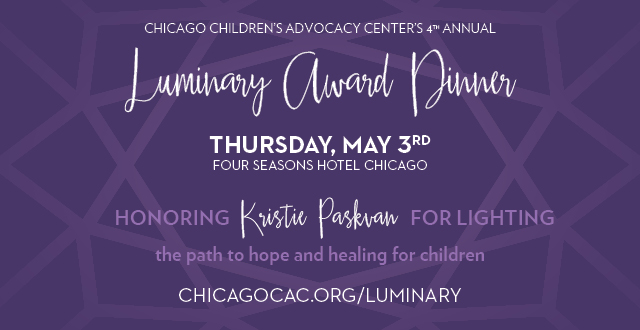 Purchase your tickets now for our 4th annual Luminary Award Dinner on Thursday, May 3rd at the Four Season Hotel Chicago! We are excited to honor Kristie Paskvan, CFO & COO of Mesirow Financial, for her contributions to our city's children and for lighting the path toward hope and healing. We invite you to join us in recognizing Kristie and supporting children and families served at ChicagoCAC. For event details, visit our website. TICKETS | SPONSORSHIP OPPORTUNITIES | CONTACT